Lección 17: Día 3 de centrosMidamos para crear diagramas de puntos y para sumar y restar hasta 100. 
Calentamiento: Conversación numérica: Restémosle a un múltiplo de 10Encuentra mentalmente el valor de cada expresión.17.2: Centros: Momento de escogerEscoge un centro.Estima y mide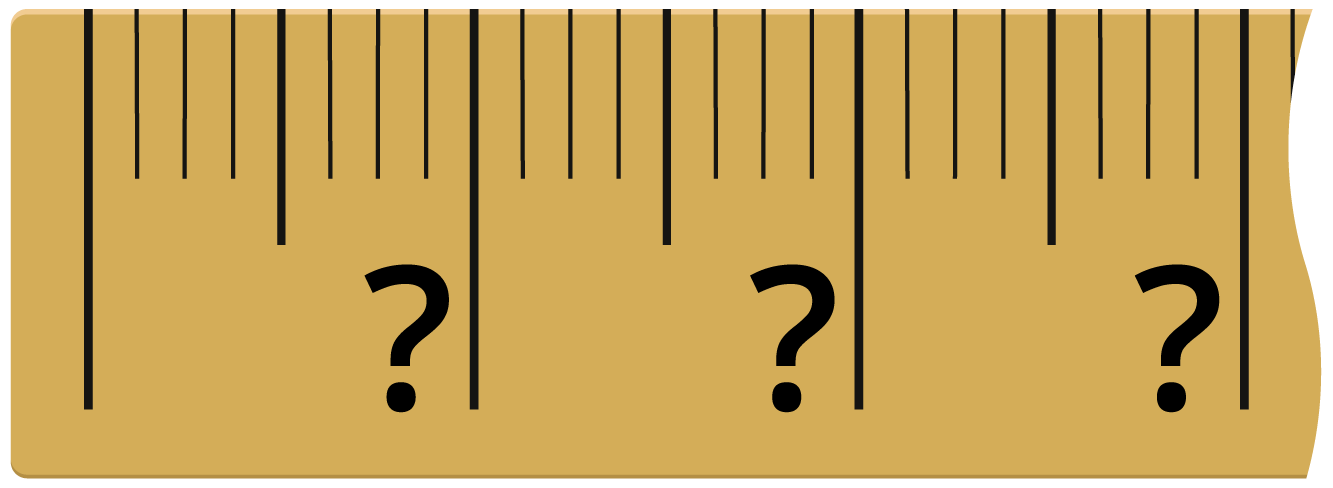 Acertijos numéricos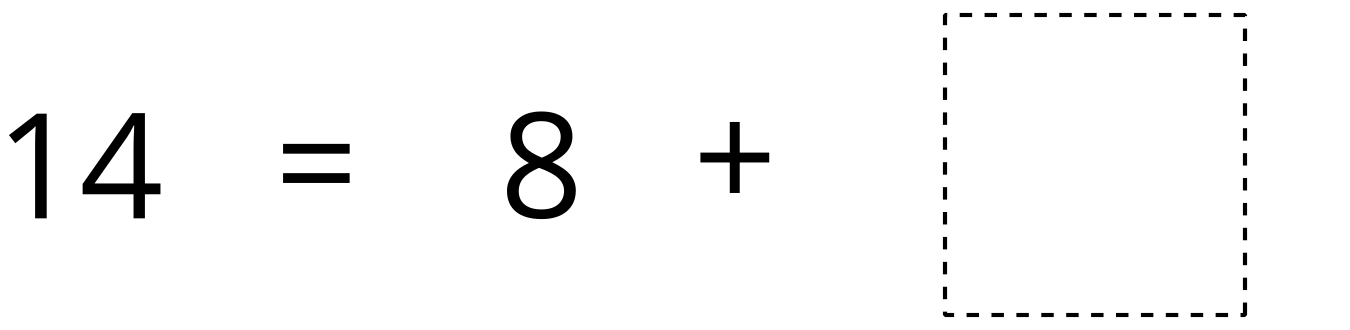 Medidas objetivo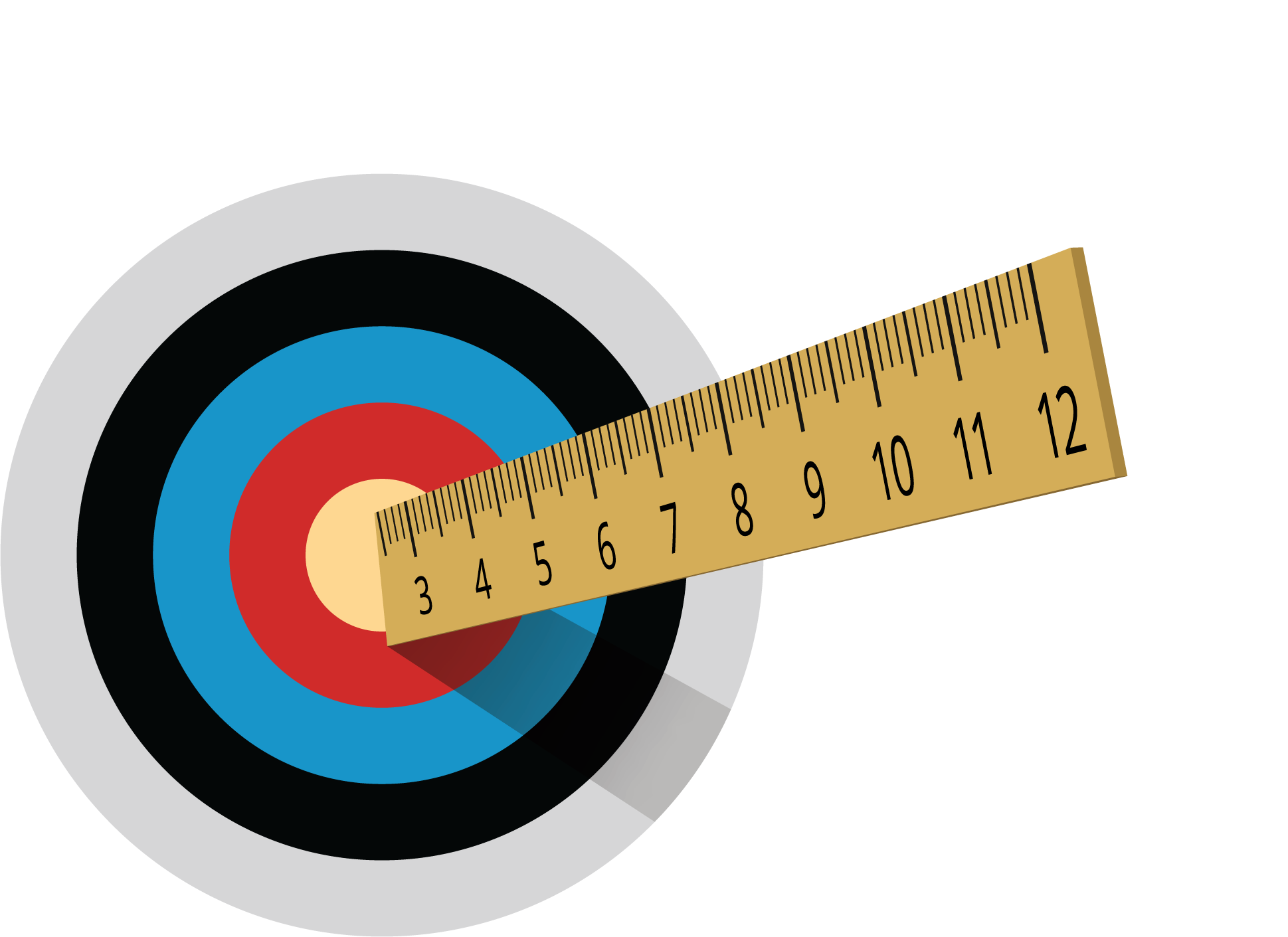 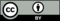 © CC BY 2021 Illustrative Mathematics®